       (C. V.) 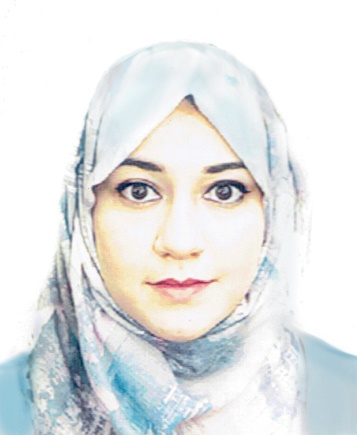 Name: Samah Fadhil Muhammed AliBirthday: 7/7/1989Mobile: 07700545106E-mail:   Samah.Fadel@uomustansiriyah.edu.iq  Scientific Grade: Assistant LecturerEductional Backgrond: Bachelor’s degree in: Bachelor’s degree in dental surgeryMaster of Science in Pediatric  Dentistry Speciality: Pediatric Dentistry Interests:Crown and bridge Pediatric Dentistry Treatment of endodontically treated tooth New materials and instruments Endodontics new systemsDental photography السيرة الذاتيةالاسم:سماح فاضل محمد عليالمواليد: 7-7-1989هاتف: 07700545106عنوان البريد الالكتروني: Samah.Fadel@uomustansiriyah.edu.iq  الدرجة العلمية:مدرس مساعدالخلفية العلمية:بكلوريوس في طب وجراحه الفم والاسنانماجستير في طب اسنان الاطفالالتخصص: طب اسنان الاطفالالاهتمامات:طب اسنان الاطفالحشوات الجذور واستعمال الاساليب الحديثه في ذلكتجميل الاسنانمواد واساليب معالجه الاسنان المتطورهالتصوير في طب الاسنان